Scheda di partecipazione“Premio Internazionale di Poesia, Narrativa e Saggistica KANAGA”TERZA Edizione 2022(da compilare integralmente, sottoscrivere e spedire via mail unitamente alla ricevuta del versamento)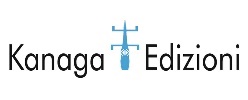 Nome ......................................................................................Cognome .......................................................................................................Nato/a  a………...................................................................................................................................il…….....................................................Tel  /  Cell ...........................................................................................................................................................................................................E-mail..................................................................................................................................................................................................................Residente  ............................................................................................................................................Prov......................CAP.....................In  via  ...................................................................................................................................................................................................................Codice Fiscale: ……………………………………………………….Sezione ATitoli:  …………………………………………........................................................................................................................Sezione BTitolo …………………………………………........................................................................................................................Sezione CTitolo …………………………………………........................................................................................................................Sezione DTitolo …………………………………………........................................................................................................................Il/La sottoscritto/a dichiara di accettare integralmente il bando del Premio Internazionale di Poesia, Narrativa e Saggistica KANAGA, di cui ha preso visione, senza alcuna condizione o riserva. Autorizza, ai sensi del Regolamento Ue 2016/679 il trattamento dei propri dati personali, esclusivamente ai fini del presente concorso e della propria attività di promozione culturale e commerciale a Kanaga Edizioni. Dichiara inoltre, sotto la propria personale responsabilità, che le suddette opere presentate sono di sua esclusiva produzione. Dichiara di accettare incondizionatamente le decisioni della Giuria e dell’Organizzazione, il cui giudizio è insindacabile.Letto, firmato e sottoscritto:Luogo e data …………………….................................................................................Firma …………………….............................................................................................